Урок по английскому языку для 4 класса6-8 мая 1-2 урокСрок сдачи готовой работы: 13.05Инструкция: задания выполнять в тетради АККУРАТНЫМ почерком, либо в учебнике, если для ответа предусмотрено место. Фото готовой работы (т.е. ВСЕ задания) высылать на эл. почту darya.elkina@mail.ru Topic  of the lesson “irregular verbs /неправильные глаголы”	   Приложение 1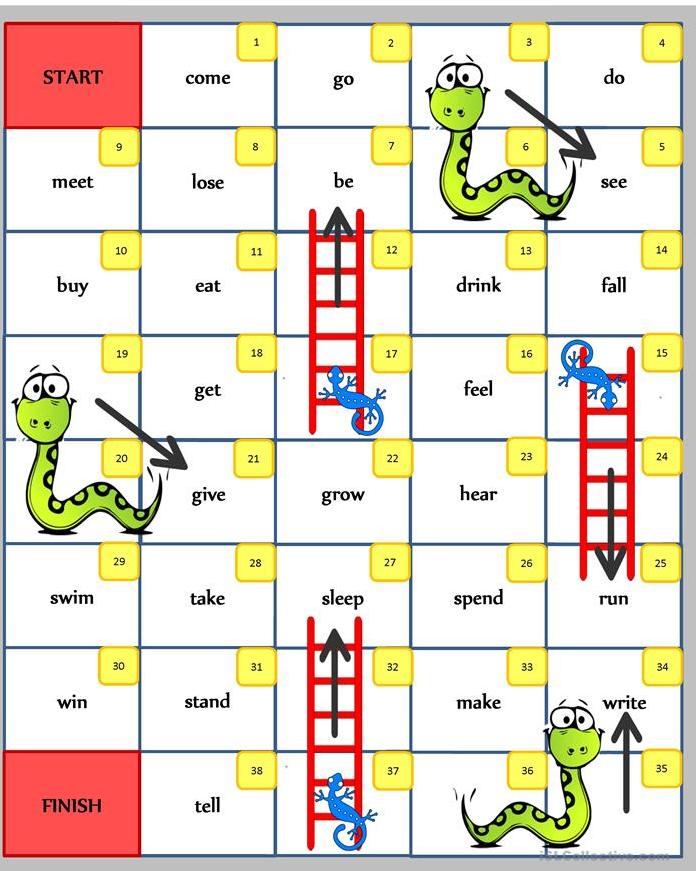 №материалзаданиеДействия ученикаНеправильные глаголы- образуют форму прошедшего времени не по правилу (не добавляют ed). Предлагаю повторить некоторые из них и поиграть. Приложение 1 Если есть с кем поиграть. internethttps://www.liveworksheets.com/worksheets/en/English_as_a_Second_Language_(ESL)/Irregular_verbs/Irregular_Verbs_Cat_Song_Part_1_(out_of_3)_nx430tmВыполни задания , нажми FINISH и отправь мне